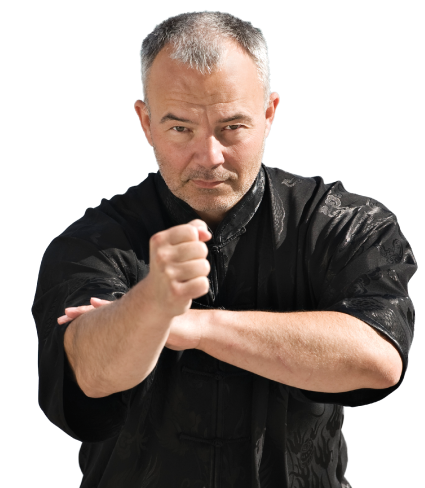 Kære medlem af Lolland Falsters LærerforeningDu indbydes hermed til medlemsmøde med coach, foredragsholder og forfatter Torben RifTorsdag den 17. januar 2019 kl. 16.30 i Restaurant Bangs Have, Bangshavevej 23, 4930 Maribo Lolland-Falsters Lærerforening er glade for at kunne byde velkommen til Torben Rif, der under overskriften GIV SLIP OG VÆR FOKUSERET sætter fokus på de dårlige oplevelser på jobbet, med chefen, en kollega, forældre eller elever, der hurtigt kan sætte sig og dræne os for energi.Det kan være alt fra små uoverensstemmelser og dårlig forventningsafstemning, til større og længerevarende konflikter eller overfusninger. Uanset hvad det kommer af, kan vi være sikre på to ting: Det kommer til at ske og det efterlader et spor i os!Derfor er det vigtigt, at vi er forberedt på dem, og ved hvordan vi takler det, så de ikke når at omdanne sig til uhensigtsmæssige handlemønstre, der hverken er sunde for os selv, vores resultater eller samarbejdet.Torben vil lære os kunsten at GIVE SLIP på en positiv og energiopfyldende måde, så vi – hver eneste dag – har styrken og overskuddet, til at genfinde fokus og energi til det, der er vigtigst for os og vores virke. Lolland-Falsters Lærerforening byder på kaffe og kage og en tår at drikke fra kl. 16.00 – og vi forventer at være færdige ca. kl. 19.00, hvorefter vi byder på en sandwich.Tilmelding nødvendig! Kontakt Heidi (hejo@dlf.org) senest onsdag den 9/1-’19.Husk at give besked uanset om du spiser med, eller hvis du kun deltager i foredraget.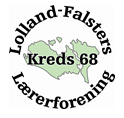 Invitation til medlemsmøde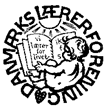 